Песочная терапия в логопедической практике.                                                                                           «Самая лучшая игрушка                                                                                            для детей – кучка песка»                                                                                                               К.Д. УшинскийКто из нас, будучи ребёнком, не любил играть в песочнице? Вспомните, сколько радости и удовольствия приносили эти игры. И одновременно – пользы. Пожалуй, у каждого из нас есть свои положительные воспоминания из детства, связанные с играми в песке – морском, речном или тем, что засыпают в песочницы у дома. Однако песок не так прост. Элементарные, казалось бы, игры могут быть очень полезны для психического здоровья и развития детей. Особенно, если эти игры – песочная терапия.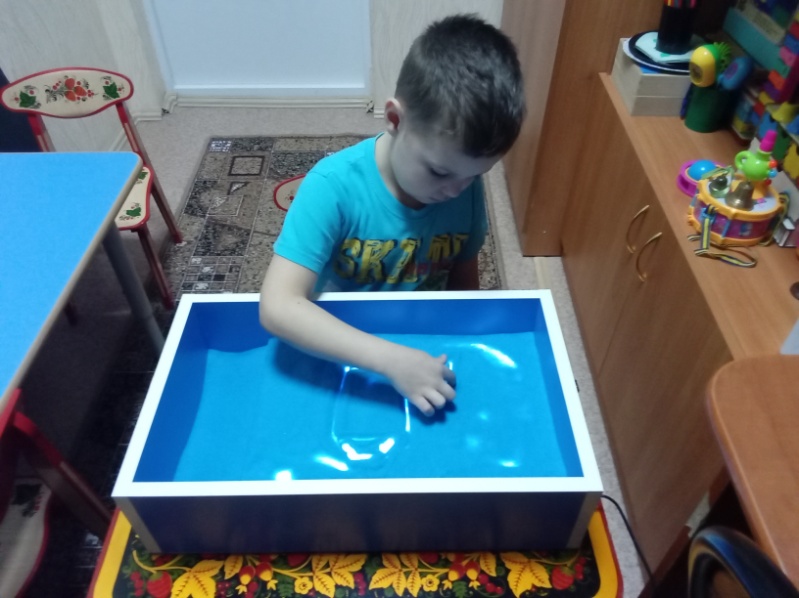 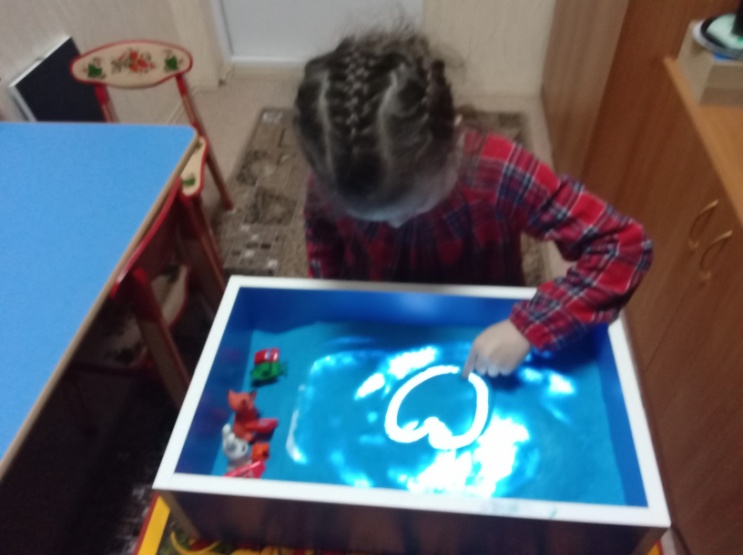 Обучающие игры направлены на развитие тактильно-кинестетической чувствительности и мелкой моторики рук, обеспечивают процесс обучения чтению, письму, счету, грамоте.  Проективные игры открывают потенциальные возможности ребенка, развивают его творчество и фантазию.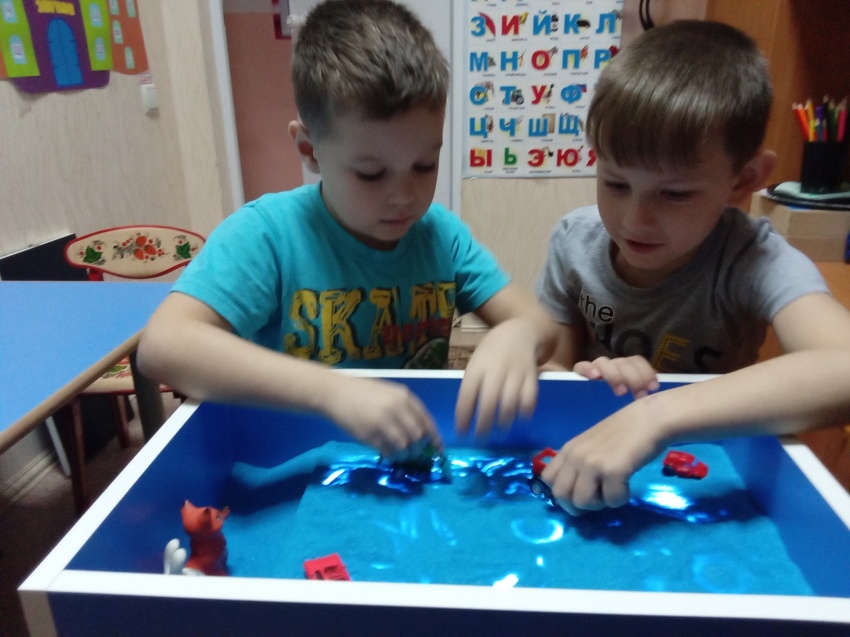 Использование игр с песком весьма эффективно. Они положительно влияют на развитие ребенка: снимают мышечную напряжённость, совершенствуют зрительно-пространственную ориентировку.способствуют расширению словарного запаса, помогают освоить навыки звуко-слогового анализа и синтеза, позволяют развивать фонематический слух и восприятие. способствуют развитию связной речи, лексико-грамматических представлений.помогают в изучении букв, освоении навыков чтения и письма, повышают мотивацию в работе над звукопроизношением и развитием речи в целом,развивают тактильно-кинетическую чувствительность и мелкую моторику рук.Материал подготовила учитель - логопед МА ДОУ АР детский сад«Сибирячок» корпус №2  Торопова С.М.